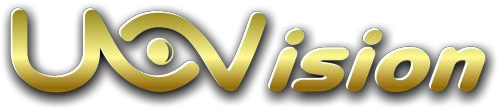 Camera de Monitorizare GLORY LTE Manual de Instructiuni 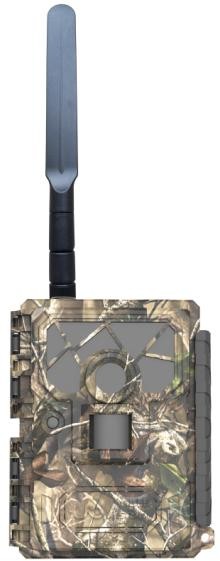 (Model Nr. L4-E)ContentCe va trebui sa instalati in aceasta camera:- Access Internet la https://www.linckeazi.com-12 Baterii AA - Card SD - Cartela SIM Informatii Generale 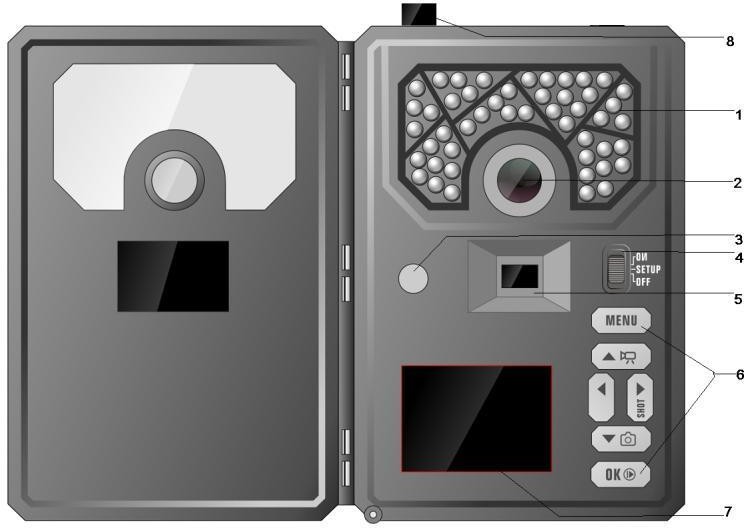 1: Flash IR Vedere in intuneric        2: Lentile3: Senzor de lumina                        4: Comutator de alimentare5: Senzor PIR                                      6: Tastatura7: Ecran HD TFT                             8: Antena principala LTE Fig 1 Interfata de Operare Ghid rapid de pornire 2.1 Instalarea bateriilor Camera poate functiona cu 12 baterii AA.Fiti atenti la (+) sau (-) stantate pe fiecare manson pentru a stabili dacă introduceți mai întâi capătul pozitiv sau negativ în manșon. Terminalul negativ al bateriei intră întotdeauna în contact cu arcul.Nota:· Nu amestecați baterii de diferite tipuri · Nu amestecați bateriile vechi și noi· Sunt recomandate baterii de înaltă densitate și de înaltă performanță, cum ar fi bateriile alcaline sau din litiu.· Scoateți bateriile când nu folosiți camera, pentru a preveni scurgerile! 2.2. Instalarea cardului SD Pentru a putea porni camera, va trebui să instalați o cartelă SD în slotul din partea inferioară a camerei. Puteți utiliza card SD cu orice capacitate de până la 64 GB. Trebuie să aveți cardul SD in camera pentru a o putea porni și pentru a o seta.   2.3 Introducerea cartelei SIM Acest produs poate fi utilizat cu B1/B3/B5/B7/B8/B20@FDD LTE B38/B40/B41@TDD LTE B1/B5/B8@WCDMA B3/B8@GSM.Asigurați-vă că codul PIN al cartelei SIM este dezactivat și că există suficienți bani pe cartela SIM. 2.4 Descarcarea Aplicatiei Mobile Cautati “Linckeazi”in Google Play Store sau Apple Store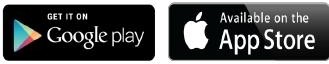 Accesand portalul web: Deschideti browser- ul dumneavoastra web la: https://www.linckeazi.comDe asemenea, puteți scana codul QR și instala fișierul APK pe smart phone-ul dumneavoastra.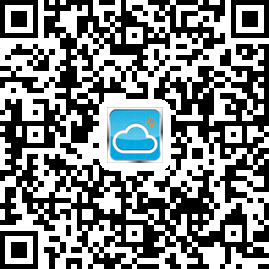 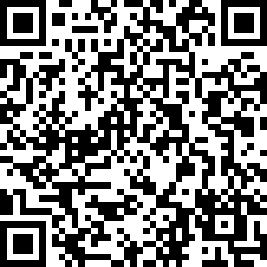                  Aplicatia Android                Aplicatia IOS 	2.5 Comutatorul de alimentare și butoaneleGlisați comutatorul de alimentare în poziția SETUP, apoi puteți începe să setați CAM dupa cum doriti.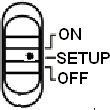 Fig2 Comutatorul de alimentareComutatorul de alimentare:OFF: Alimentarea oprita (Vă rugăm să scoateți bateriile atunci când nu este în uz);SETUP: Setarea camerei;ON: Modul in functiune (ecranul se va inchide).Butoanele:MENU: Intrare in meniu▲▼◄►: Buton de navigare.OK: Confirmați operatiunea / Redare fotografii sau clipuri video.►: Pentru a realiza manual foto sau video. (Faceți clic din nou pentru a opri videoclipul.).Harta de setare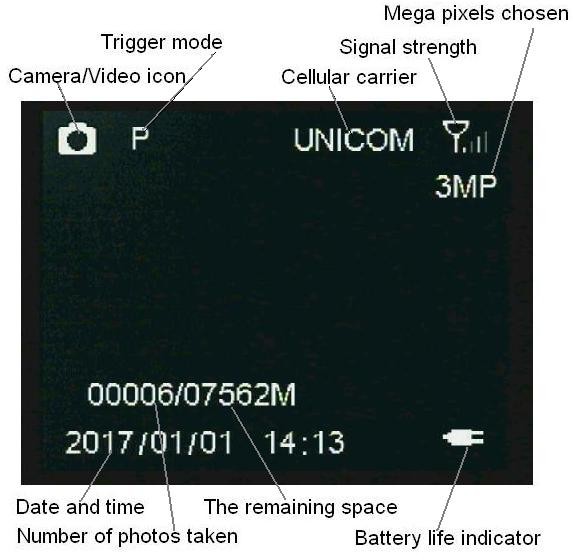 Trigger mode: mod de declansareMega pixels chosen: rezolutia aleasaCellular carrier: reteaua de telefonie mobileNo of photos taken: nr. De fotografii realizateThe remaining space: spatiu ramas pe cardBattery life indicator: indicator durata de viata a baterieiFig3 Ecranul principalSettings (setari):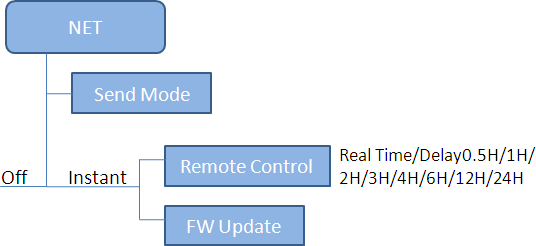 Send Mode (mod trimitere):Off: Se dezactiveaza funcția de transmisie.Instant: Se activeaza transmiterea de instantanee.Max Number de Instant înseamnă numărul de fotografii care este permis sa fie trimis pe zi. Dacă doriți să controlați fluxul de date, setați numărul maxim. Numărul 00 înseamnă infinit.Remote Control: Puteți controla camera de la distanță prin intermediul telefonului mobil sau al portalului web. Daca alegeți Real Time, modulul wireless o menține in functiune, astfel încât consumul de energie este imens. Delay 24H înseamnă că modulul wireless se va trezi cel puțin o dată în 24 de ore.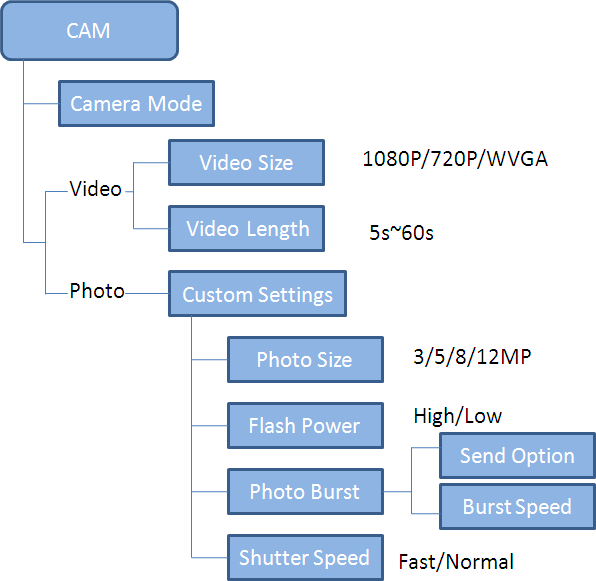 Photo Burst (modul rafală)：Este numărul de imagini luate când se declanșează. Dacă rafala de fotografii este de 3, înseamnă că aparatul va prelua 3 imagini după ce e declanșat. De asemenea, puteți alege care dintre imaginile va fi trimisă prin Send Option.Shutter Speed (viteza de declansare): Normal este potrivit pentru majoritatea scenariilor de aplicare. Fast (rapid) poate fi utilizat pentru a reduce neclaritatea datorata mișcării.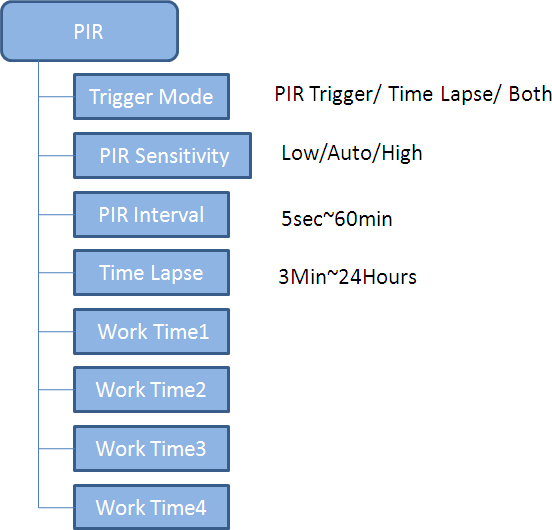 PIR Interval: Aceasta functie reprezinta cât de des poate fi senzorul PIR lăsat să lucreze. Acest lucru împiedică încărcarea cardului cu prea multe imagini redundante.Time LapseAtunci când alegeți time lapse, camera realizeaza fotografii sau videoclipuri chiar dacă nu este declanșată de un vanat din apropiere. Este utila pentru monitorizarea constantă a unei zone.Work Time：Camera poate funcționa la un timp prestabilit și in zile prestabilite. În restul timpului camera nu funcționează. Ora de lucru: 00: 00-00: 00 înseamnă 24 de ore. Dacă setările depășesc ziua, de exemplu: Start: 20:00 Stop: 10:00 înseamnă 00: 00-10: 00 și 20: 00-24: 00 din ziua aleasă.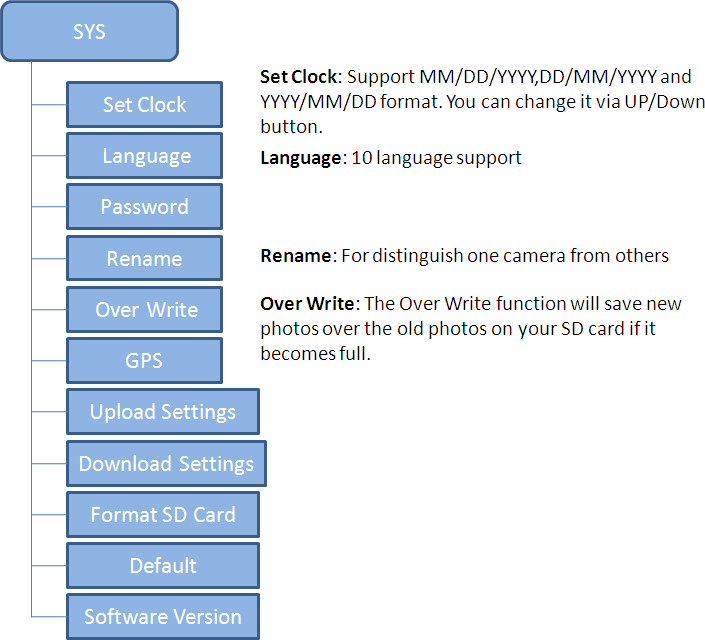 Password：Asigurați-vă că ați notat parola sau ati salvat-o pe telefonul dvs. mobil, pentru a putea accesa camera dacă ați uitat parola.Trimitere fotografie de testComuta camera pe modul Setup, apasati butonul ► pentru a lua o imagine, pe urma apasati butonul OK pentru a verifica aceasta imagine;Apasati butonul MENU, alegeti send. Veti vedea pe ecranul LCD cum progreseaza trimiterea. 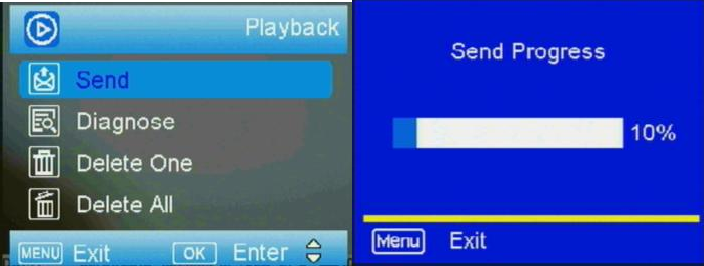 Fig 4	Fig 5După ce apare pe ecran send successful, verificați contul de e-mail sau telefon si vedeti dacă ati primit fotografia corectă.Dacă expedierea esueaza, alegeți Diagnose pentru a genera un fișier Log și FAQ vă va ajuta cu fișierul Log.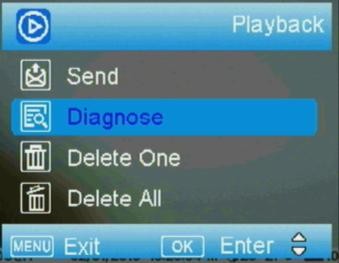 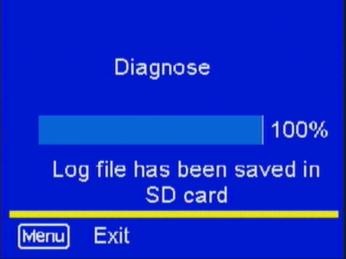 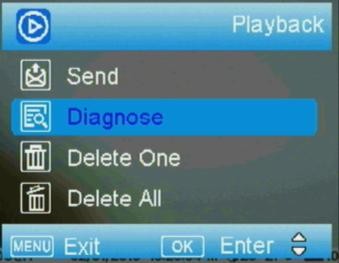 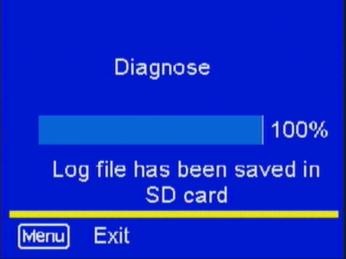 Fig 6	Fig 7Conectarea CAM la serverul cloud3.1 Conectarea CAM la serverul cloudPentru a "trimite" fotografia dvs. în contul dvs. de tip cloud sau pe telefonul mobil, trebuie să adăugați mai întâi CAM către ei. Deschideți site-ul web: https://www.linckeazi.com/index.html Conectați-vă, dacă aveți deja un cont sau pur și simplu înregistrați un cont cu adresa dvs. de e-mail.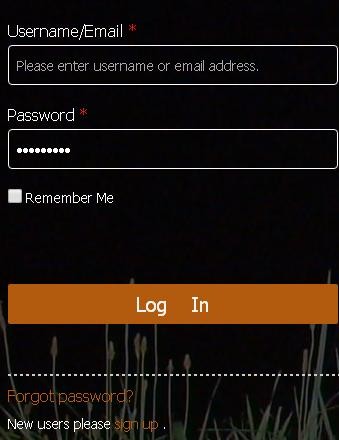 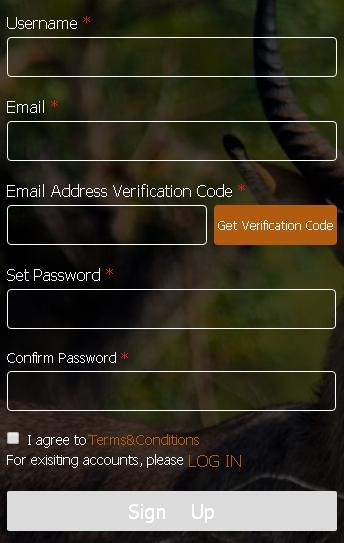 Fig 8	Fig 9Faceți clic pe “Add Device”, va apărea un formular prin care sunt solicitate informații de bază pentru CAM.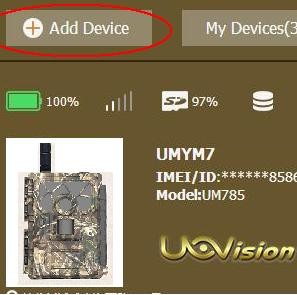 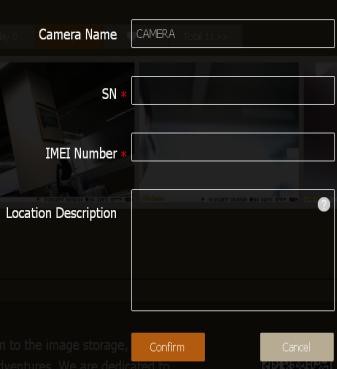 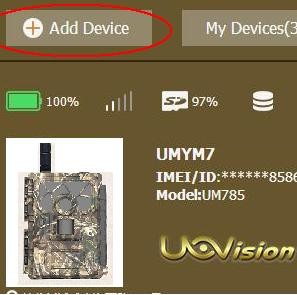 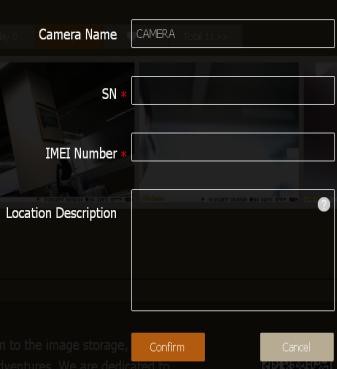 Fig 10	Fig 11Denumiți CAM-ul și adăugați descrierea locației, dacă este necesar, NS și IMEI pot fi găsite etichetate în CAM: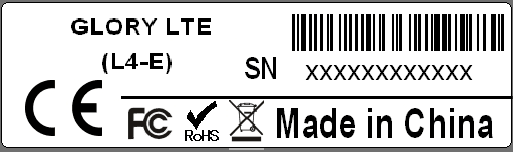                 NS etichetat în partea din spate a slotului SIM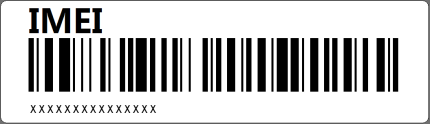 IMEI etichetat pe panoul frontal3.2. Trimiteți o fotografie către serverul cloudAlegeți o imagine, apăsați MENU, selectați "send", procesul de expediere a fotografiilor va apărea pe ecran, iar în câteva minute fotografiile vor fi primite in contul dumneavostra din cloud.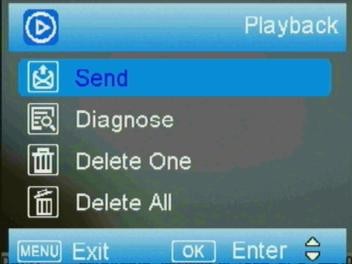 Fig 12Dacă testul de mai sus a fost realizat, puteți glisa comutatorul de alimentare în poziția "on" și începeți automat să realizati fotografii sau videoclipuri.Setare CAM prin Portalul Web sau prin AplicatieCAM poate fi configurat convenabil cu ajutorul serveru-lui cloud și  de asemenea, cu aplicatia mobila.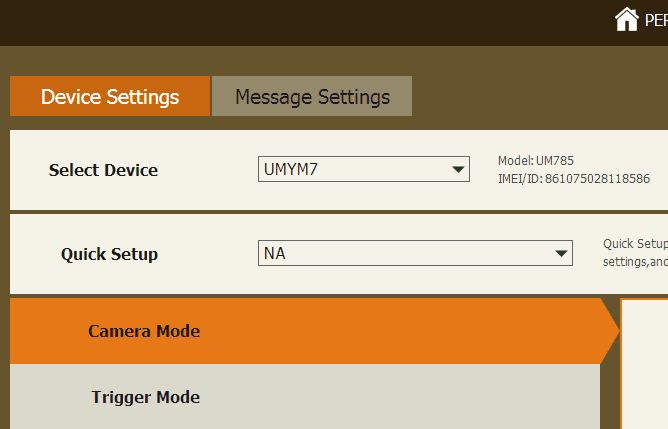 Fig 13In ce priveste aplicatia, Va rugam sa cautati“Linckeazi”in Google play (sau scanati codul QR) si instalati fisierul APK pe smart phone-ul dumneavoastra.                    Aplicatia Android	Aplicatia IOSProcesul de adăugare și setare este destul de similar cu cel cu serverul cloud.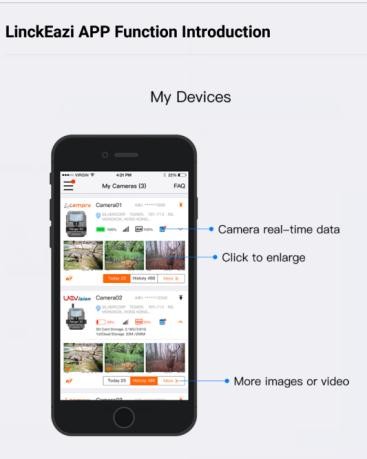 Fig 14  Alimentare auxiliarăCamera este dotată cu o mufă de alimentare auxiliară. Dacă doriți să conectați o baterie externă de 6V pentru alimentarea camerei, puteți face asta. Mufa necesară pentru conectare este o mufă standard de 4 mm.Sfaturi pentru montarePentru cele mai bune rezultate, montați camera la aproximativ 1-1,5 metri de sol și la 3-15 metri. Pentru a îmbunătăți blițul, vă recomandăm să poziționați camera într-o zonă cu fundal pentru a reflecta cantitatea maximă de lumină.Nota:Soarele nu ar trebui să bata direct pe fața camerei.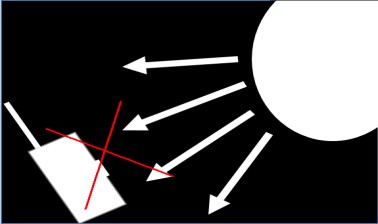 Fig 15Folositi reflexia copacilor sau a altor lucruri pentru a adăuga mai multă lumină țintei.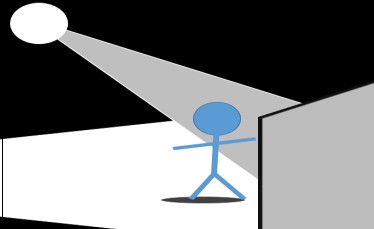 Fig 16Evitați amplasarea camerei în cazul în care fluxul de aer este in crestere sau prea mult vegetație.Cel mai mult apar declanșări false în zilele însorite, racoroase. Când vântul mișcă vegetația, camera o detectează și nu o poate distinge de un vanat cu sânge cald care se mișcă în scenă.Anexa: Specificatii TehniceRezoluție Foto	3/5/8/12MPLentila F/NO=2.2 FOV (Field of View)=58° Benzi de frecventa: FDD-LTE： B1/B3/B5/B7/B8/B20;TDD-LTE:B38/B40/B41;WCDMA: B1/B5/B8; GSM: 900/1800Putere Flash Full, Low Ecran LCD 2.0”  Card de Memorie pana la 64GB Rezoluție Video 1080P, 720P, WVGASenzor PIR Multi ZoneSensibilitate PIR Reglabila (High/Normal/Low)Timp de declanșare 0.6sGreutate 474g (fara baterii)Temp. de Funcționare / Depozitare            -20 - +60°C / -30 - +70°CInterval de declanșare 0s – 60 min.Time lapse: 3min-24orePhoto Burst 1–10Lungime videoclipuri 1–60sAlimentare cu energie 4AA, 8AA or 12AACurent in Stand-by < 0.25 mA (<6mAh/Zi)Consum de energie12 baterii AA  pot transmit e  3000+ Fotografii Alertă pentru baterie consumata Indicator LED, Platformă CloudMontare Franghie/Curea/ Blocare de piton Dimensiuni 140mmX95mmX57mm Umiditate de Operare 5% - 90% Autentificare de securitate CE, RoHSAnexa: Lista componenteDeclarația de conformitate cu Directiva 2014/53/EU

CE Atenție:
Prin prezenta, producătorul declară că aceasta camera este în conformitate cu cerințele esențiale și alte prevederi relevante ale Directivei 2014/53/EU. Vă rugăm să solicitați distribuitorului o copie a Declarației de conformitate cu Directiva 2014/53/EU.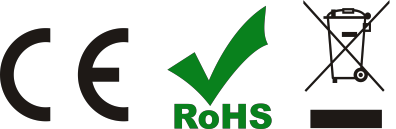 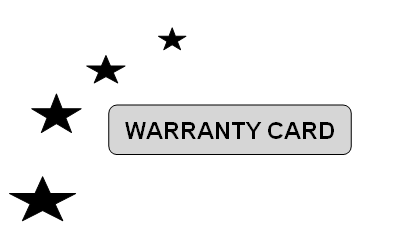 Numele clientului:	Tel Contact:	Data de cumparare:	Nr. de serie:	Descriere defectiune:	Comerciant:	Producătorul camerei oferă 24 de luni de service în garanție pentru acest produs pentru defecte de fabricație și defecțiuni. În cazul în care camera foto nu funcționează în condiții de utilizare normale în decurs de 2 ani, producătorul aparatului va repara sau înlocui camera în mod gratuit. Pentru a valida garanția, trebuie să fie inclusă chitanța de cumparare de la un comerciant autorizat.  Utilizarea improprie a camerei care rezultă în deteriorarea acesteia, nu este acoperita de această garanție. Producătorul camerei poate oferi servicii de reparații după expirarea garanției. Clientul va fi responsabil pentru orice cheltuieli privind costurile pieselor, manopera și transportul. Vă rugăm să contactați producătorul pentru mai multe detalii.Vă rugăm să contactați distribuitorul zonal pentru mai multe detalii.Lista componenteCantitateCamera Digitala UnaCureaUnaManual de utilizare  UnulGhid rapid de pornireUnul